§4992.  AdministrationThe authority may select local program operators as long as they comply with the program operating standards established by the authority by rule in accordance with the Maine Administrative Procedure Act.  The authority, by rule, shall provide, at a minimum, the following standards that apply to local program operators and administrators:  [PL 1991, c. 622, Pt. J, §23 (NEW); PL 1991, c. 622, Pt. J, §25 (AFF).]1.  Accounting and bookkeeping standards.  Standards that require generally accepted accounting and bookkeeping procedures that meet the requirements of the Federal Government and the authority;[PL 1991, c. 622, Pt. J, §23 (NEW); PL 1991, c. 622, Pt. J, §25 (AFF).]2.  Conflict of interest standards.  Standards that prohibit conflicts of interest by local program operators and administrators.  These standards must, at a minimum, meet the standards that apply to Legislators as defined in Title 1, section 1014;[PL 1991, c. 622, Pt. J, §23 (NEW); PL 1991, c. 622, Pt. J, §25 (AFF).]3.  Confidentiality standards.  Standards requiring the adherence of the local program operators to confidentiality with respect to program recipients;[PL 1991, c. 622, Pt. J, §23 (NEW); PL 1991, c. 622, Pt. J, §25 (AFF).]4.  Availability standards.  Standards requiring local program operators and administrators to be available to the general public for a minimum specified period of time each week;[PL 2021, c. 588, §1 (AMD).]5.  Expeditious provision of assistance standards.  Standards that ensure that qualified program recipients are expeditiously provided with assistance by the local program operator or administrator; and[PL 2021, c. 588, §2 (AMD).]6.  Application.  Standards that, beginning no later than the 2022-23 winter season, require local program operators and administrators to accept online applications for the fuel assistance program. Rules adopted pursuant to this subsection are routine technical rules as defined in Title 5, chapter 375, subchapter 2‑A.[PL 2021, c. 588, §3 (NEW).]A person who the authority finds to be in violation of the standards adopted by the authority pursuant to this section may be prohibited from acting as a local program operator or administrator of the fuel assistance program.  [PL 1991, c. 622, Pt. J, §23 (NEW); PL 1991, c. 622, Pt. J, §25 (AFF).]SECTION HISTORYPL 1991, c. 622, §J23 (NEW). PL 1991, c. 622, §J25 (AFF). PL 2021, c. 588, §§1-3 (AMD). The State of Maine claims a copyright in its codified statutes. If you intend to republish this material, we require that you include the following disclaimer in your publication:All copyrights and other rights to statutory text are reserved by the State of Maine. The text included in this publication reflects changes made through the First Regular and First Special Session of the 131st Maine Legislature and is current through November 1. 2023
                    . The text is subject to change without notice. It is a version that has not been officially certified by the Secretary of State. Refer to the Maine Revised Statutes Annotated and supplements for certified text.
                The Office of the Revisor of Statutes also requests that you send us one copy of any statutory publication you may produce. Our goal is not to restrict publishing activity, but to keep track of who is publishing what, to identify any needless duplication and to preserve the State's copyright rights.PLEASE NOTE: The Revisor's Office cannot perform research for or provide legal advice or interpretation of Maine law to the public. If you need legal assistance, please contact a qualified attorney.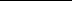 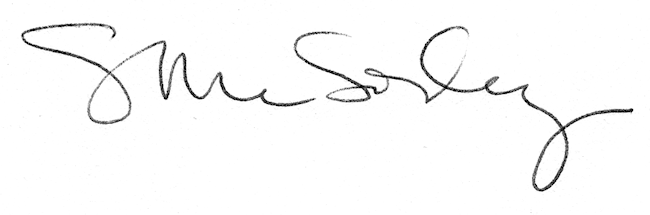 